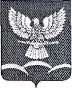 РЕШЕНИЕСОВЕТА НОВОТИТАРОВСКОГО СЕЛЬСКОГО ПОСЕЛЕНИЯ ДИНСКОГО РАЙОНАот 04.02.2015                                                                                № 27-05/03станица Новотитаровская 	В  соответствии с Федеральным законом от 25.12.2008 года № 273-ФЗ «О противодействии коррупции», Федеральным законом от 06.102003 года                       № 1313-ФЗ «Об общих принципах организации местного самоуправлений в Российской Федерации», на основании статей 26, 63 Устава Новотитаровского сельского поселения Динского район, Совет Новотитаровского сельского поселения Динского района р е ш и л:	1. Утвердить Порядок  досрочного прекращения полномочий лиц, замещающих муниципальные должности в Новотитаровском сельском поселении, в связи с несоблюдением запретов и ограничений и неисполнением обязанностей, установленных законодательством о противодействии коррупции (прилагается).	2. Опубликовать настоящее решение в газете «Деловой контакт» и обеспечить его размещение на интернет-сайте администрации Новотитаровского сельского поселения Динского района www.novotitarovskaya.info.3. Контроль за исполнением настоящего решения возложить на комиссию по законности, правопорядку, работе с общественностью и делам казачества Совета Новотитаровского сельского поселения Динского района (Шипилов).4. Настоящее решение вступает в силу со дня его официального опубликования.Председатель Совета Новотитаровского сельского поселения                                            Ю.Ю. ГлотовГлава Новотитаровского сельского поселения                                                                             С.К. КошманОб утверждении Порядка досрочного прекращения полномочий лиц, замещающих муниципальные должности в Новотитаровском сельском поселении, в связи с несоблюдением запретов и ограничений и неисполнением обязанностей, установленных законодательством о противодействии коррупции